Back to school - friendships - primary 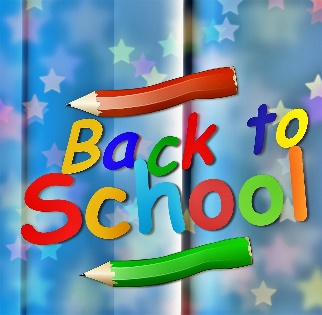 What is this?These activities provide opportunities to talk about the importance of friendships.For children at nursery Talk to your child about a friend they are looking forward to playing with again. Explore with your child why they enjoy playing with them.Help your child draw a picture of them and their friend playing together.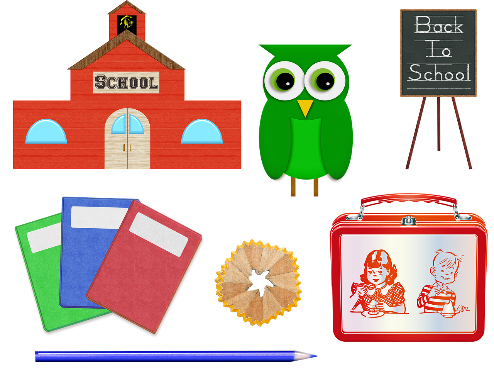 